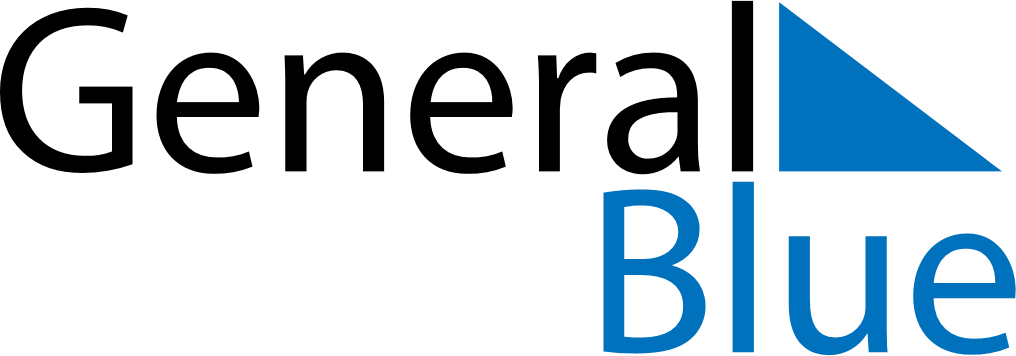 June 2024June 2024June 2024June 2024June 2024June 2024June 2024Binkolo, Sierra LeoneBinkolo, Sierra LeoneBinkolo, Sierra LeoneBinkolo, Sierra LeoneBinkolo, Sierra LeoneBinkolo, Sierra LeoneBinkolo, Sierra LeoneSundayMondayMondayTuesdayWednesdayThursdayFridaySaturday1Sunrise: 6:27 AMSunset: 7:04 PMDaylight: 12 hours and 36 minutes.23345678Sunrise: 6:27 AMSunset: 7:04 PMDaylight: 12 hours and 36 minutes.Sunrise: 6:27 AMSunset: 7:04 PMDaylight: 12 hours and 37 minutes.Sunrise: 6:27 AMSunset: 7:04 PMDaylight: 12 hours and 37 minutes.Sunrise: 6:27 AMSunset: 7:04 PMDaylight: 12 hours and 37 minutes.Sunrise: 6:27 AMSunset: 7:05 PMDaylight: 12 hours and 37 minutes.Sunrise: 6:27 AMSunset: 7:05 PMDaylight: 12 hours and 37 minutes.Sunrise: 6:27 AMSunset: 7:05 PMDaylight: 12 hours and 37 minutes.Sunrise: 6:28 AMSunset: 7:05 PMDaylight: 12 hours and 37 minutes.910101112131415Sunrise: 6:28 AMSunset: 7:06 PMDaylight: 12 hours and 37 minutes.Sunrise: 6:28 AMSunset: 7:06 PMDaylight: 12 hours and 38 minutes.Sunrise: 6:28 AMSunset: 7:06 PMDaylight: 12 hours and 38 minutes.Sunrise: 6:28 AMSunset: 7:06 PMDaylight: 12 hours and 38 minutes.Sunrise: 6:28 AMSunset: 7:06 PMDaylight: 12 hours and 38 minutes.Sunrise: 6:28 AMSunset: 7:07 PMDaylight: 12 hours and 38 minutes.Sunrise: 6:28 AMSunset: 7:07 PMDaylight: 12 hours and 38 minutes.Sunrise: 6:29 AMSunset: 7:07 PMDaylight: 12 hours and 38 minutes.1617171819202122Sunrise: 6:29 AMSunset: 7:07 PMDaylight: 12 hours and 38 minutes.Sunrise: 6:29 AMSunset: 7:08 PMDaylight: 12 hours and 38 minutes.Sunrise: 6:29 AMSunset: 7:08 PMDaylight: 12 hours and 38 minutes.Sunrise: 6:29 AMSunset: 7:08 PMDaylight: 12 hours and 38 minutes.Sunrise: 6:29 AMSunset: 7:08 PMDaylight: 12 hours and 38 minutes.Sunrise: 6:30 AMSunset: 7:08 PMDaylight: 12 hours and 38 minutes.Sunrise: 6:30 AMSunset: 7:09 PMDaylight: 12 hours and 38 minutes.Sunrise: 6:30 AMSunset: 7:09 PMDaylight: 12 hours and 38 minutes.2324242526272829Sunrise: 6:30 AMSunset: 7:09 PMDaylight: 12 hours and 38 minutes.Sunrise: 6:31 AMSunset: 7:09 PMDaylight: 12 hours and 38 minutes.Sunrise: 6:31 AMSunset: 7:09 PMDaylight: 12 hours and 38 minutes.Sunrise: 6:31 AMSunset: 7:09 PMDaylight: 12 hours and 38 minutes.Sunrise: 6:31 AMSunset: 7:10 PMDaylight: 12 hours and 38 minutes.Sunrise: 6:31 AMSunset: 7:10 PMDaylight: 12 hours and 38 minutes.Sunrise: 6:32 AMSunset: 7:10 PMDaylight: 12 hours and 38 minutes.Sunrise: 6:32 AMSunset: 7:10 PMDaylight: 12 hours and 38 minutes.30Sunrise: 6:32 AMSunset: 7:10 PMDaylight: 12 hours and 38 minutes.